2023 WDOA Conference Detailed AgendaSunday July 23, 20233:00pm-7:00pm	WDOA Board of Directors Meeting-Ingleside Hotel				Welcome Bags-Raffle-BOD Meeting-Final Plans/Setup	7:00pm – 9:30pm	Registration & Hospitality Room 				Ingleside Pavilion – Conference AreaMonday July 24, 2023	8:00am – 10:00am	Registration – Pavilion Entrance	7:30am – 8:30am	Continental Breakfast-Pavilion Hall 	8:30am – 9:00am	Opening Ceremony					Presentation of Colors – ?????					Welcome – WDOA President Jessica Smith					Special Welcome:					Pewaukee Police Chief – ?????					Waukesha Visitors Bureau 	9:30am – 12:00pm	Chief Daniel P. Thompson-Waukesha Police Department				Waukesha Christmas Parade Attack: Leading through Crisis Chief Daniel Thompson began his law enforcement career with the Milwaukee Police Department in 1991.  During his time in patrol, he was selected for special assignments with the Gang Squad and Metro Drug Unit. 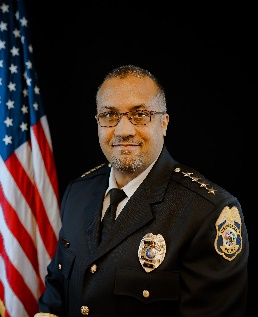 In 1999, he was promoted to Detective.  As a Detective, he worked five years in HIDTA (High Intensity Drug Trafficking Area).  This task force is a federally funded group of Detectives and Officers from both federal and local agencies to target drug trafficking organizations. Chief Daniel then worked in the Homicide Unit for approximately five years. He was a Task Force Agent assigned full-time to the FBI Joint Terrorism Task Force in disrupting and dismantling international and domestic terrorist threats.  When he was promoted to Lieutenant, he was assigned to the Intelligence Fusion Division and became the Director for STAC (Southeastern Wisconsin Threat Analysis Center).  In addition, he was 2023 WDOA Conference Detailed Agenda-Cont.Monday July 24, 2023 – Continuedassigned to the Homicide Unit as a Lieutenant.  He was then promoted to Captain and led the Fusion Division in leveraging technology and partnerships with state, federal, and local agencies, as well as the private sector.  In 2019, Thompson was promoted the Inspector of Police and oversaw operations of the City of Milwaukee between 4:00pm to 8:00am.  He was also assigned to manage and lead the team to host the 2020 Democratic National Convention.  On May 4th, 2020 Thompson was sworn in as Chief of Police for the City of Waukesha.  His personal and professional accomplishments include being a certified public manager Wisconsin Command College Class Six), and a certified professional manager. He also has a master’s degree in Organizational Leadership. 12:00pm – 1:00pm	Lunch – Conference Area1:15pm – 2:45pm	Internet Crimes Against Children: Matt Lochowitz DOJ Crime AnalystOverview and Prevention in a Digital AgeOnline child exploitation has seen a dramatic increase in recent years. As societal norms and technology use have interwoven, opportunities to engage in illicit activity online have grown to be exceedingly common. This presentation will include an overview of the Wisconsin Internet Crimes Against Children Task Force, current trends related to online crimes, sextortion, investigative resources, and prevention tools.Matt Lochowitz is an analyst for the Wisconsin Internet Crimes Against Children Task Force with the Wisconsin Department of Justice, Division of Criminal Investigation. There, Matt intakes and completes initial investigation of CyberTipline reports received from the National Center 2023 WDOA Conference Detailed Agenda-Cont.Monday July 24, 2023 – Continuedfor Missing & Exploited Children, provides assistance and training to Task Force affiliate agencies, and engages in community outreach and education of online child exploitation. Prior to joining DCI, he worked for the Watertown Police Department as a patrol officer and detective with a large investigative focus on crimes against children and sexual assault investigations. Matt has received additional certifications in forensic interviewing and digital forensics that have assisted in child exploitation investigations, and he has a Bachelor’s degree in criminal justice from UW-Platteville.3:00pm – 4:45pm	Peer Support for Law EnforcementOfficer Vanessa Leonard – Fort Atkinson Police Department

I have been in Law Enforcement for over 25 years. I began my career as a 911 dispatcher for the Jefferson County Sheriff’s Office in 1997. I was a Field Training Officer in the Dispatch center during that time. After serving in that capacity for 11 years, I started my sworn position as a Deputy Sheriff. I served as a Jail Deputy and then transferred to the Patrol Division. I am a certified LESB instructor for vehicle contacts, Professional Communication Skills, and Radar/Laser. I was a Field Training Officer on Patrol and a member of the honor guard. I am a certified Hostage/Crisis Negotiator. I have a Bechelor’s Degree in Criminal Justice Administration. In December 2022, I took a position with the Fort Atkinson Police Department as a Police Officer.

In 2019, my husband, Jay Leonard and I started the Police Officer Support Team (P.O.S.T.) for Jefferson County. Jay and I also serve on the Milwaukee P.O.S.T. Team. Since 2019, we have recruited police officers, dispatchers, chaplains, firefighters, and retirees from several departments within Jefferson County as well as an officer from the Town of Turtle Police Department and a mental health therapist from the Madison Area. The Jefferson County P.O.S.T. Team serves not only police officers and first responders, buts also family members of police officers and first responders in need of peer support.

Most importantly, I am married to my best friend, Jay Leonard. I have three beautiful children from a previous marriage, Christopher (23), Jacob (21), and Hannah (18). Jay retired from Jefferson County with a total of 30 plus years combined law enforcement. Jay continues to serve as a part time police officer with the Village of Johnson Creek Police Department. Jay and I are empty nesters and enjoying our newfound “freedom.” We enjoy our camping and hunting trips with our dog, Daisy.2023 WDOA Conference Detailed Agenda-Cont.Tuesday July 25, 20237:00am – 8:00am	Breakfast Buffet-Conference Center Area	8:00am – 8:30am	WDOA Business Meeting					President Address					Elections					1st Vice President					Secretary					Area Reps 1, 3 & 5	8:30am – 9:00am	Area Meetings						Location - Conference Area			9:00am – 9:45am	DARE America Updates					Steve Albarado – DARE WI/DARE America					Jovana Nedland – YAB Advisory Board Coordinator					Olivia Grand – YAB Representative10:00am – 12:00pm	Jolene Palmer – Classroom Management and working with kidsJolene Palmer has served 40 years in the field of education; seven of those years as teacher, coach and administrator.  She served 15 years as the Training Academy Educational Advisor for the Nebraska State Patrol and as the D.A.R.E. State Coordinator teaching police officers how to teach kids and also teaching officers how to teach other officers. In this role, Jolene has trained D.A.R.E. Officers in 43 states and two foreign countries.  Joining the Nebraska Department of Education in 2005, she assumed the responsibility as the Positive Behavioral Interventions and Support (PBiS) Project Coordinator for Nebraska and lead facilitator of the Nebraska Department of Education Leadership Academy.  She was also the State School Safety and Security Director for nine years until she retired in August of 2022.  When she has time, Jolene is an inveterate shopper, certified floral designer, musician, and avid sports fan.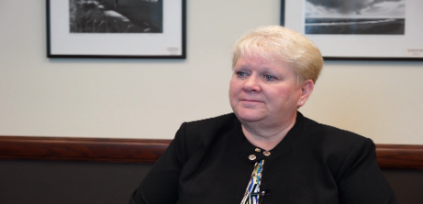 2023 WDOA Conference Detailed Agenda-Cont.Tuesday July 25, 2023 - Continued12:00pm – 1:00pm	DOY Banquet & Ceremony – Conference Area				DOY – 				Other Distinguished Awards	1:15pm – 3:00pm	Jolene Palmer – Classroom Management Continued		3:15pm – 5:00pm	Legal Update – Assistant Wisconsin Attorney General -- Annie Jay Annie Jay is employed by the Dane County District Attorney’s Office as an Assistant District Attorney prosecuting serious felony cases. Ms. Jay previously worked as an Assistant Attorney General in the Wisconsin Department of Justice and as an Assistant District Attorney in the Kenosha County District Attorney’s Office.  In addition to prosecuting cases, Ms. Jay also trains prosecutors and law enforcement across Wisconsin. In 2021, she received an award from the International Homicide Investigators Association for her successful prosecution of a bodiless homicide in Portage County. Ms. Jay received the Lee and Lynn Copen Family Justice Award from Women and Children’s Horizons in Kenosha for her work with victims of domestic violence and sexual assault.  She has a Bachelor’s degree in Political Science with a minor in German from the University of Delaware and received her J.D. from the University of Wisconsin Law School.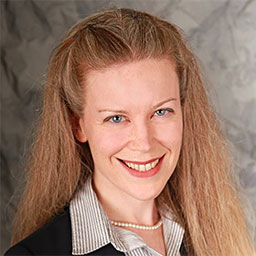 6:00pm – 11:00pm	WDOA Social Activity – Networking Opportunity	Hospitality Room – Ingleside Pavilion	Bags Tournament/Other activities for kids & Adults	More details to Follow!	Lots of Fun!2023 WDOA Conference Detailed Agenda-Cont.Wednesday July 26, 20237:00am – 8:30am	Breakfast Buffet-Conference Area8:30am – 10:30am	Drug Endangered Children – Sheriff Michael Osmond10:30am – 11:00am	Hotel Checkout11:00am – 12:00pm	Drug Update – Sheriff Michael Osmond.	12:00pm – 12:30pm	Raffles, Evaluations and Conference Wrap-Up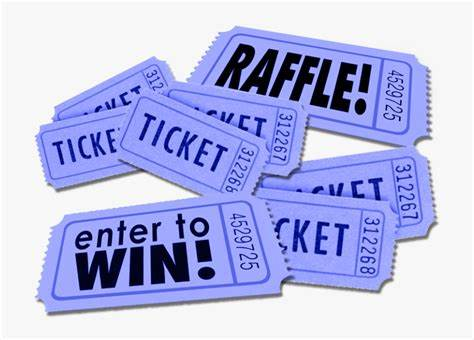 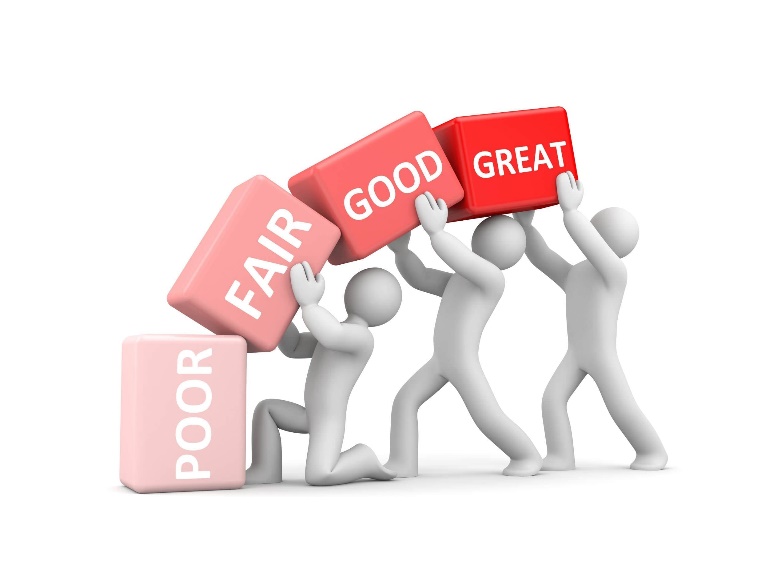 2023 WDOA Conference Detailed Agenda-Cont.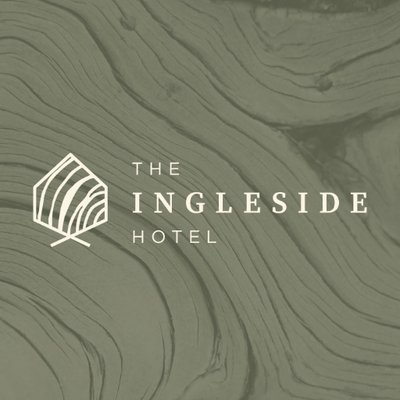 NATURALLY YOURSOffering genuine and caring service in a simple yet beautifully designed space without fussiness or flourish, this is a place that’s comfortable being exactly what it is. The Ingleside Hotel in Waukesha County is a gathering place for business and leisure travelers offering contemporary Lake Country hospitality at its natural, vibrant best.PREMIER ROOMSThese newly renovated, contemporary rooms feature two queen beds or one king bed, a bathroom with glass and tile accents, 43" flat screen TV, complimentary wireless internet, refrigerator, coffee maker, desk and more.Premier Rooms are available for the conference for $95 by calling the Ingleside Hotel at (262) 547-0201 and mentioning the Wisconsin D.A.R.E. Officers Association.  The WDOA rate and availability of rooms cannot be guaranteed after June 23, 2023.